Infrared Thermometer User ManualModel No. FT-F41	Product Code ES70031. Product OverviewThis Non-Contact Infrared Thermometer measures temperature directly from the forehead without contact which can obtain a quicker and more accurate human body temperature.2. FeaturesPrecise non-contact measurementsBuilt-in laser pointerCelsius or Fahrenheit convertibleAlarm function once temperature is too high. The default threshold alarm value is 37.8°C (100.04°F) for this device. Automatic power off after 10 seconds of no operationAutomatic selection of measuring range. Display resolution is O.1 degrees (0.1 Fahrenheit)32 memory recall function3. Outline DrawingThe thermometer features a handle to hold it and at the top of the handle is an LCD display screen with the following features.Left to right, first is a Memory button, then the Backlight / Laser button then just below that is the Mode button which can be selected for either Body or Surface, then finally to the right is the Set button for Celsius or Fahrenheit selection.At the end of the thermometer is the Infrared sensor, also called the Laser pointer and in front part of the handle is the press and hold Scan button to read the temperature.Finally at the base of the handle is the Batter Cover and compartment.4. Definition of Symbols 8888 = Measured result= Forehead Measuring mode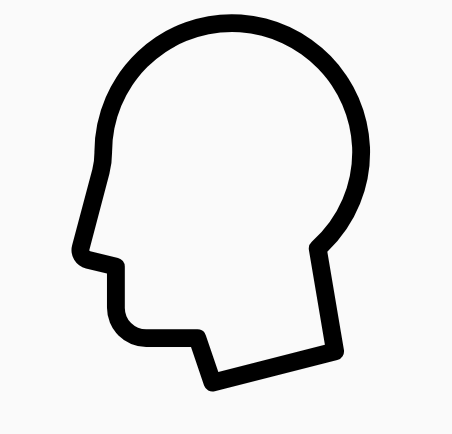 SURFACE TEMP = Ambient measuring mode°C = Celsius scale°F = Fahrenheit scaleM = Last Memory= low battery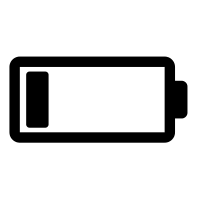 = Alarm beep signal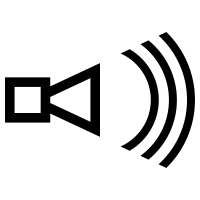 5. Taking a Measurement  Install the batteriesWhen using it for the first time or when replacing batteries, wait 10 minutes for it to warm up.lf the device hasn’t been used for a long time, once you turn it on it again, the device will check the room temperature first, so turn it off for another 2 seconds for it to be ready to read the body temperature. Aim it towards the forehead from a distance of 5-10cm, press the scan button and measured data will be immediately displayed on the LCD. Make sure there isn’t any perspiration, cosmetics or cap covering the forehead. If there is sweat on forehead you can measure behind the ear lobe, making sure nothing else covering the ear.For memory recall, press the “M" button to review the measured result6. Battery Voltage Display & Replacement  Low battery - When the LCD display shows “Lo” this means that the batteries need to be replaced.To replace the batteries remove the battery compartment cover by gently pushing down on arrow and sliding cover forward.Place batteries with positive + and negative – terminals into compartmentClose the battery cover by gently sliding it into the compartment and pressing it into place.7. Precaution Before Use  When moving from one room to another with a different temperament, in order to get an accurate reading, it’s recommended to leave the thermometer to adjust to the room temperature for about 15-20 minutes before using.Different results may be shown depending on various skin conditions, thickness and body position. Do not expose the thermometer directly to sunlight or submerge in water.Allow one minute intervals between two measurementsHow do to switch Fahrenheit to Celsius degree?Turn on ThermometerPress and Hold the SET button for 1 second until you see ‘F’ icon blink in the upper right corner of the display screen. Continually press SET button to change ‘F’ to ‘C’ icon.Repeat the process to change the thermometer back to its original Fahrenheit setting.How to switch Voice On/off?Turn on ThermometerPress and Hold the SET button for 3-5 seconds until you see 'ON' or 'OFF’ icon in the centre of the display screen. Continually press the SET button can allow you to prompt to either ‘ON’ or ‘OFF’ mode.How to switch languages?Turn on Thermometer.Press and Hold the SET button for 8 seconds until you see ‘01’, ‘02’…’06’ icon in the centre of the display screen. Continually press the SET button, to ‘01’ for English mode, ‘02' for Spanish mode.How to delete all memories?Turn on ThermometerPress the M button to memory mode first. Continually press and Hold the M button for about 5 seconds until you see '---' icon in the centre of the display screen. This means that all memories are all deleted.8. Precaution for Measuring Temperature  ‘Hi’ - Measured result is 43.0°C (Body measuring mode)‘Lo’ - Measured result is below 34.0°C (Body measuring mode)‘Err’ – The ambient temperature is beyond the range for proper working temperature of 5.0°C - 40.0°C9. Product SpecificationModel No. 	FT-F41Measuring RangeBody 34.0°C-43.0°CSurface 0.0°C-100.0°CAccuracy +/- 0.3°C/0.5°C 	34.0°C-34.9°C+/- 0.2°C/0.4°C 	35.0°C-42.9°C+/- 0.3°C/0.5°C 	42.1°C-43.0°CResolution 0.1°C/0.2°FOperation Condition 10.0°C-40.0°C Rh</=95%Storage Condition -25.0°C-55.0°C Rh</=85%Battery size AA x 2Size (body) 145mm L x 37mm W x 98mm HWeight 180grams (including batteries)Measuring Distance 5-10cm10. Range of Body TemperatureBody temperature means internal temperature of body. Normal temperature means that of a healthy person and has little change within a short range. Temperature of a person measured in the evening is normally 0.5C higher than early morning and also affected by their environment, the time and activeness. Below chart shows average of normal changes. Refer to it to find out the personal normal temperature range.Normal temperature range by each part of bodyUnderarm 	34.7-37.3°C (94.5-99.1°F) Oral 		35.5-37.5°C (95.9-99.5°F) Rectal 	36.6-38.0°C (97.9-100.4°F) Ear 		35.8-38.0°C (96.4-100.4°F)Forehead 	35.8-37.5°C (96.4-100.0°F)Normal temperature by age0-2 years	36.4-38.0°C (97.5-100.4°F)3-10 years	36.1-37.8°C (97.0-I00.0°F) 11-65 years 35.9-37.0°C (96.6-99.7°F)65+ years 	 35.8-37.5°C (96.4-99.5°F)11. Limited WarrantyThis Infrared thermometer is guaranteed for 2 years from the purchasing date under normal use. The warranty does not cover the damage for improper use or the battery running out. If the unit does not function properly due to defective parts or assembly, we will repair it free of charge or replace with a new one.FCC ID: 2ADNQFTF41 - This device complies with Part 15 of the FCC Rules. Operation is subject to the following two conditionsThis device may not cause harmful interference, and This device must accept any interference received, including interference that may cause undesired operation.Explanation of Symbols: = Batch code 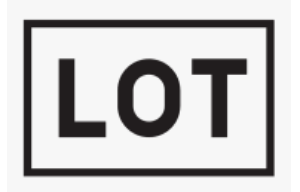  = Environmental Protection. Waste electrical products should not be disposed of with household waste. Please recycle where facilities exist. Check with your local Authority for recycling advice.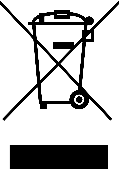  = Type BF Applied part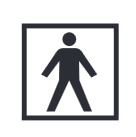  = Follow operating instructions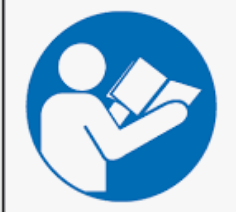 IP22 = IP Classification = RF Transmitter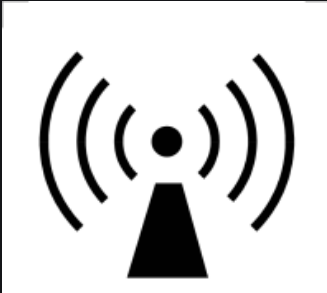 Distributed by Fud akang Industrial LLC. Hamilton. NJ 08619 Customer Care Contact info@fdkmedical.cornManual Version: V2.2Issue date: 2020-06-22